Des nouvelles des Moyens en images : Vous avez tous bien grandi ! 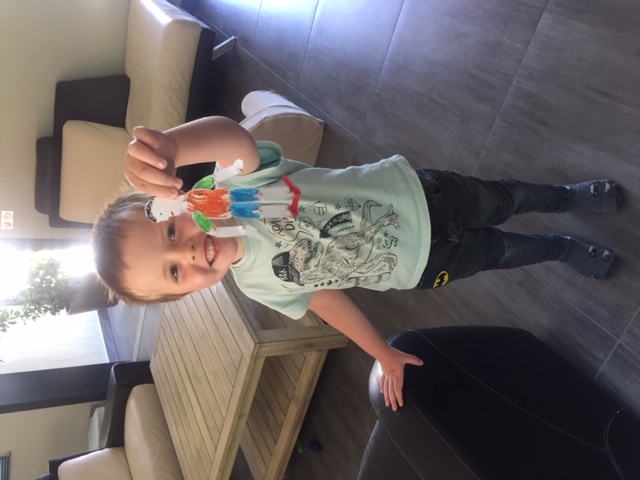 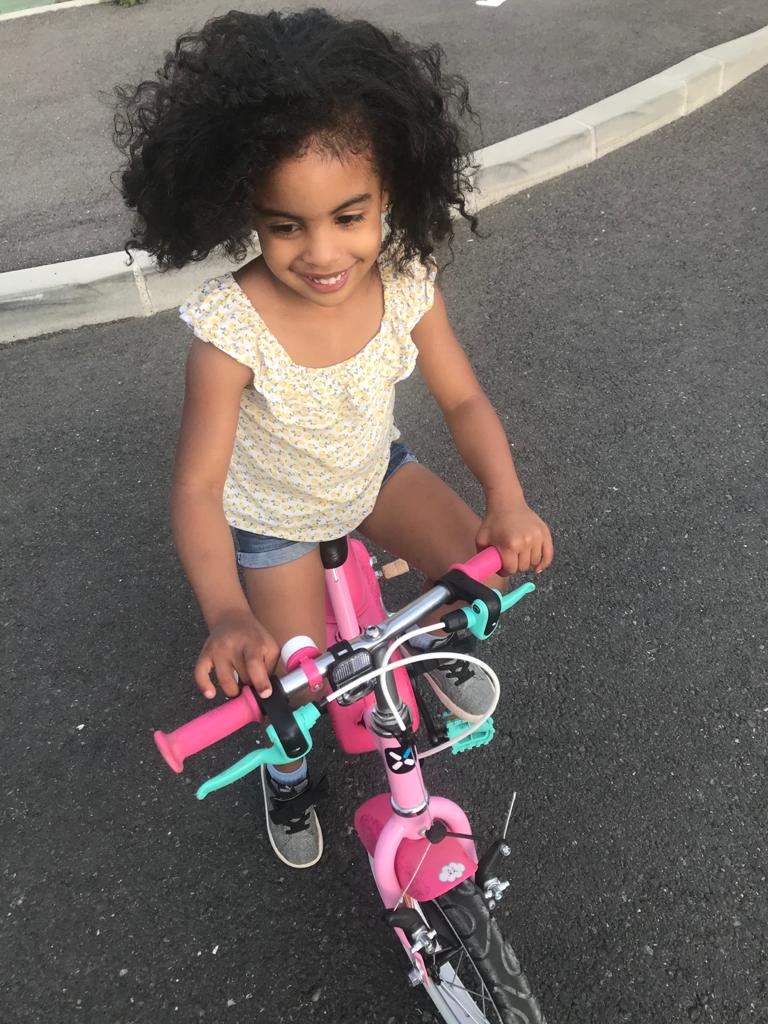 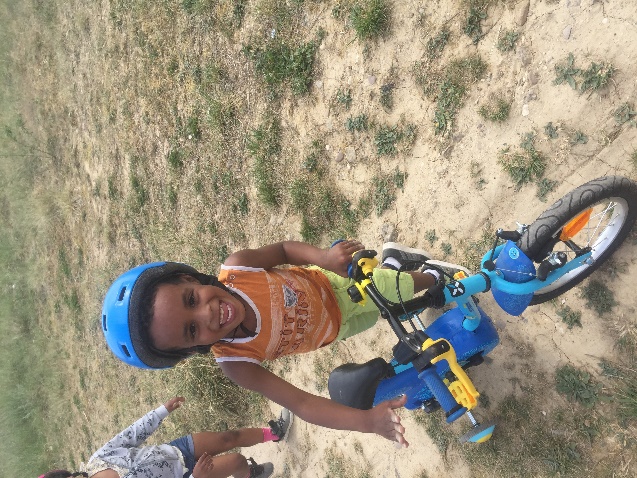 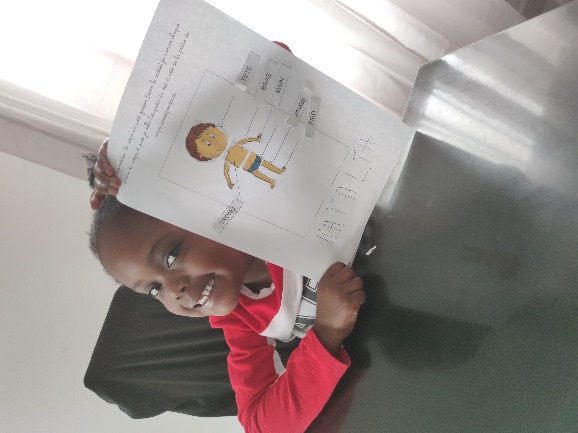 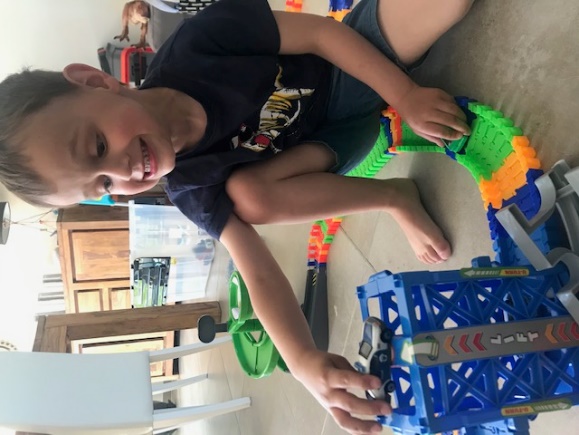 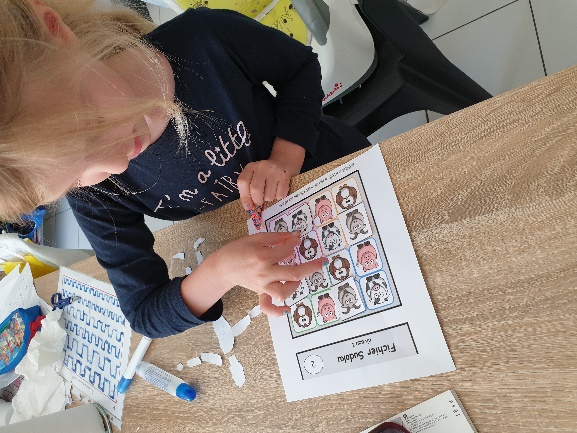 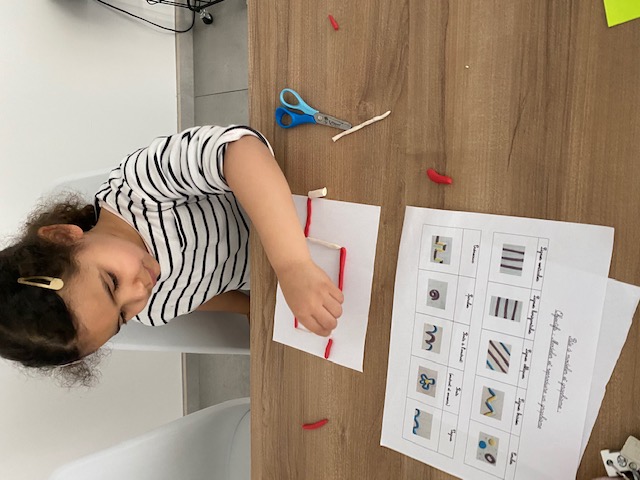 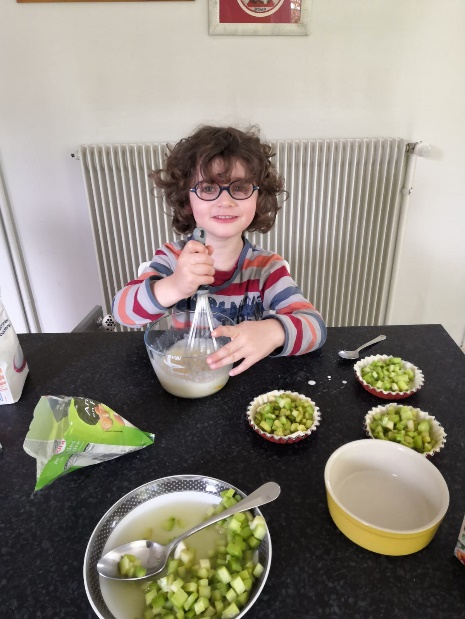 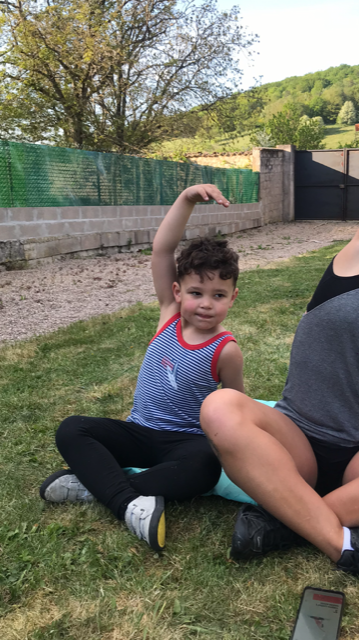 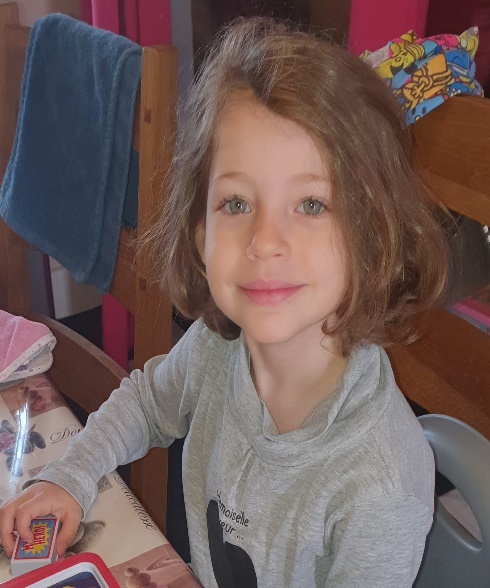 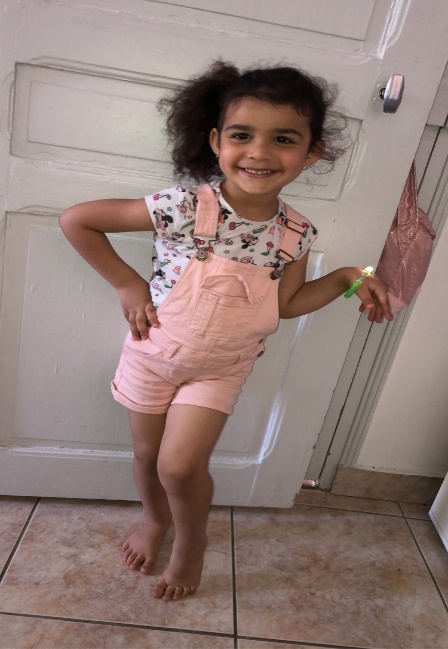 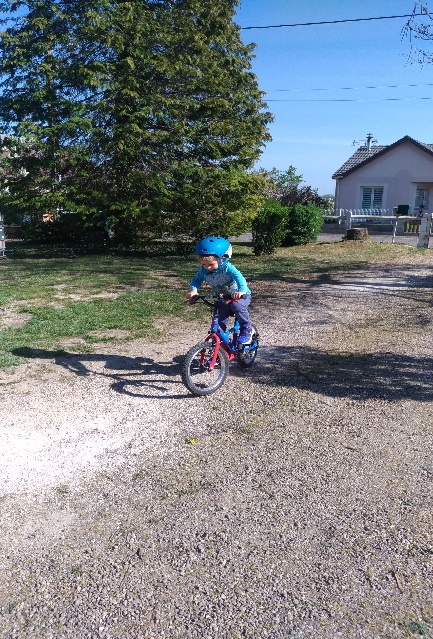 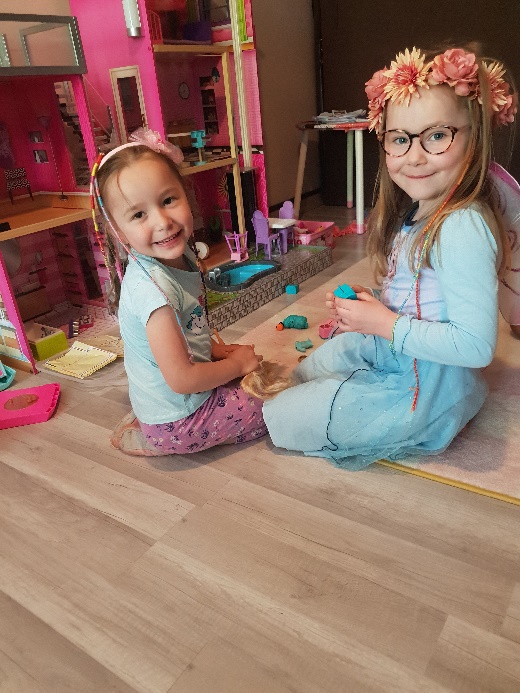 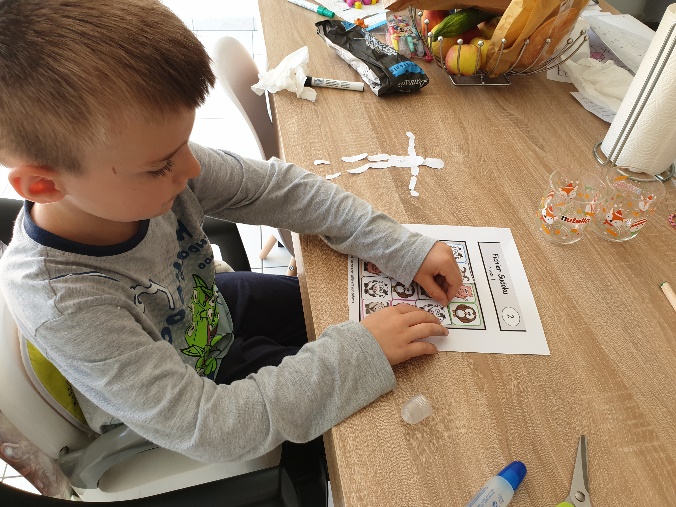 